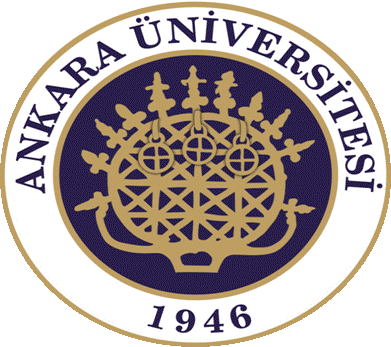 ANKARA ÜNİVERSİTESİBİRİM BAZINDA 2014 MALİ YILI PERFORMANS PROGRAMI ve BÜTÇE HAZIRLAMA KILAVUZUII.SÜRÜMStrateji Geliştirme Daire BaşkanlığıHaziran 2013Sunuş: Ankara Üniversitesi yeni mali yönetim sistemine uygun bir Kurumsal Kapasitenin geliştirilmesine yönelik olarak Cumhuriyetin kuruluşuna uzanan geçmişi, birikim düzeyi ve tarihsel misyonundan gelen öncü bir Üniversite olma rolünü 2014 yılı Performans Programı çalışması ile devam ettirmektedir.  5018 sayılı Kamu Mali Yönetimi ve Kontrol Kanunun 9 uncu maddesi ile üniversitelerde üst yönetici; idarenin stratejik planlarının ve bütçelerinin kalkınma planına, yıllık programlara, kurumun stratejik plan ve performans hedefleri ile hizmet gereklerine uygun olarak hazırlanması ve uygulanmasından, sorumlulukları altındaki kaynakların etkili, ekonomik ve verimli şekilde elde edilmesi ve kullanımını sağlamaktan, kayıp ve kötüye kullanımının önlenmesinden, mali yönetim ve kontrol sisteminin işleyişinin gözetilmesi, izlenmesi ve bu Kanunda belirtilen görev ve sorumlulukların yerine getirilmesinden sorumludur.Kanun; üst yöneticilerin, bu sorumluluğun gereklerini esas olarak harcama yetkilileri ile yerine getireceğini öngörmüştür. Bunun anlamı yeni mali yönetim sistemi ile yönetim sorumluluğu yanında mali sorumluluğun, 1050 sayılı Muhasebe-i Umumiye Kanunundan farklı olarak geçmiş dönemlerden farklı olarak, hizmeti üreten birimlerin başındaki yetkililere verilmiş olmasıdır. Bu şekilde hem yönetsel sorumluluk hem de mali sorumluluk kendisine ödenen tahsis edilen birimin başındaki yöneticilere harcama yetkililerine geçmiştir. Harcama yetkilileri ödeneklerin yasalara uygun kullanılması yanında bundan daha ağırlıklı olarak ödeneklerin etkili, ekonomik ve verimli kullanılmasından sorumludur. 5018 sayılı Kamu Mali Yönetimi ve Kontrol Kanunu’nun 9 uncu maddesinde, kamu idarelerinin bütçelerinin stratejik planlarında yer alan misyon, vizyon, stratejik amaç ve hedeflerle uyumlu ve performans esasına dayalı olarak hazırlayacakları belirtilmiştir. Ödeneklerin etkin kullanımı öncelikle bütçelerin plan ve programlara uygun bir şekilde hazırlanması ile mümkündür. Dolayısı ile performans programlarının iyi hazırlanması ve birimler tarafından sahiplenilmesi bütçe başarısını güvence altına alacağı gibi bunun devamında ise üstlenilen faaliyetlerin etkin bir şekilde yerine getirilmesi yoluyla kurumun hedeflerinin gerçekleştirilmesi sağlayacaktır.  Bilindiği üzere Üniversitemiz 2014-2018 Stratejik Planı hazırlık çalışmaları devam etmektedir. Yeni plan çalışmaları kapsamında stratejik planın genel çerçevesini gösteren bir taslak metin hazırlanmıştır. Söz konusu metin içerisinde yer alan misyon, vizyon, stratejik amaç ve hedefler 2014 yılı performans programı çalışmalarında esas alınmıştır.Bu çerçevede, üniversitemiz 2014 yılı program ve bütçe çalışmalarına başlamış bulunmaktadır. Birim performans programı tekliflerinin hazırlanmasında aşağıda sıralanan temel ilkelere uyulması üniversitemiz açısından kaynakların etkin ve etkili kullanımı açısından oldukça önem taşımaktadır.Eğitim ve öğretimde evrensel standartlara ulaşma çabası her yıl olduğu gibi bu yıl da önceliklerimiz arasındadır. Üniversitemiz, 2014 yılında eğitim ve araştırma faaliyetlerini iyileştirerek sürdürme ve geliştirme çabasını devam ettirecektir. Akademik toplantılara ve çalışmalara katılım desteği ile bilimsel yayın desteğinin sürdürülmesi konusunda kaynaklar mümkün olduğunca zorlanmalı, bu konudaki destekten taviz verilmemelidir. Bilimsel araştırmaları desteklemeye yönelik faaliyetlerimizi artırarak devam ettirmeliyiz. Bu şekilde Ankara Üniversitesi ülkemizin uluslararası rekabet gücünün artmasına katkı vermesi yanında uluslararası bir üniversite olma özelliğini de güçlendirmiş olacaktır. Mevcut bilgi kaynaklarımızın artırılması ve zenginleştirilmesine yönelik faaliyetlerin sürdürülmesine uluslararası bir üniversite olma açısından önem vermekteyiz. Eğitim ve öğretimde ihtiyaç duyulacak yeni yayınların temin edilmesine gereken öncelik bu dönemde verilmelidir.Üniversitemiz engelliler açısından eğitim ve araştırmaya erişimin her sene artırıldığı bir kurum olma özelliğini 2014 yılında da sürdürmelidir. Öğrenciye yönelik hizmetler bu yıl da önceliklerimiz arasındadır. Öğrencilerimize beslenme, barınma, sağlık, sosyal ve kültürel hizmetlerin sunulması yanında eğitim ve öğretim programlarına yönelik destekleri 2014 yılında artırmayı hedeflemekteyiz. Bu şekilde kaynaklarımızı önceliklendirip, etkin kullanarak öğrencilerimizi çok daha iyi bireyler olarak yetiştireceğimizi düşünmekteyiz. Üniversitelerin toplumla buluşması temel değerlerimizdendir. 2014 yılında kültürel, sosyal ve ekonomik yapının gelişimine katkıda bulunmak amacıyla toplumla buluşan, toplumun önünü açan yaklaşımı devam ettirmeliyiz.Kurumsal olarak idari altyapımızı destekleyip geliştirme 2014 yılında temel önceliklerimiz arasındadır. Bu anlamda yönetim bilgi sistemi ve hizmetiçi eğitim başta olmak üzere idari kapasiteyi artırmaya yönelik çalışmalarımız hızlanarak devam edecektir.  Çalışanı koruyan, ona sevgiyle destek olan, huzurlu bir iş ortamı yaratmaya yönelik faaliyetleri bütçe kaynaklarını ilgili mevzuatın öngörülerine de uygun olarak kullanarak hayata geçirmek 2014 yılında da temel yönetim yaklaşımımız olacaktır. Bu önceliklerimizin hayata geçirilmesinde birimlerimizden mümkün olduğunca hizmetin gereği ve işin aciliyetine göre sınırlı olan kaynaklarımızın tasarruflu bir şekilde tahsisi ve kullanımı beklenmektedir.  Birimlerin performans programı teklifleri ve sonrasında bütçe görüşmeleri aşağıda sıralanan süreç çerçevesinde şekillenecektir:Birimler yukarıda sıralanan ilkeler çerçevesinde web tabanlı olmak üzere izleyen adrese http://ppt.ankara.edu.tr erişmek suretiyle performans programı tekliflerini hazırlayacaklardır.Birimler için 2013-2015 Orta Vadeli Mali Planında yer alan ödenek tavanları ve 2013 yılı bütçesi baz alınmak suretiyle bütçe tavanları belirlenmiştir. Birimler bütçe tavanlarına uygun bir şekilde performans hedefleri ile faaliyetlerini maliyetlendirecektir.  Birimler için web tabanlı ortamda ilgili tabloları doldurmaları ve gereken raporları almalarında yardımcı olmak üzere bir kılavuz hazırlanmıştır. Hem ilgili sayfada hem de tablolar doldurulurken ilgili alanlarda kılavuza erişim mümkün olacaktır. Ayrıca tüm birimlerden yeni yatırım, büyük onarım, donanım, hizmetiçi eğitim ve bilgi altyapısını iyileştirmeye yönelik talepler de web tabanlı program yoluyla alınmış olacaktır.Kılavuzda öngörüldüğü şekilde doldurulan tablolar çerçevesinde her birim “Birim Performans Programı Teklif Raporunu” hazırlayacaktır.Birim performans programı teklif raporu ile birimler ekte yer alan listede tarih ve zamanı verildiği şekilde 8, 9 ve 10 Temmuz 2013 tarihlerinde Strateji Geliştirme Daire Başkanlığında üst yönetici başkanlığında düzenlenecek olan Bütçe Görüşmesine katılacaktır. Toplantıya harcama yetkilisi veya onu temsil eden bir yetkilinin katılması performans programı ve bütçe görüşmesinin etkinliği açısından önem taşımaktadır.  İzleyen bölümlerde birimlerin süreci daha iyi anlamalarına yardımcı olmak amacıyla hazırladığımız kılavuz yer almaktadır. 2014 Yılı Performans Programının hazırlanması ve söz konusu tabloların düzenlenmesi konularında ayrıca 01.07.2013 Pazartesi günü 15:00-17:00 saatleri arasında Eczacılık Fakültesi 50. Yıl Salonunda bir eğitim programı düzenlenecektir.Ankara Üniversitesi Birim Bazında Performans Programı ve Bütçe Teklifleri KılavuzuBirim bazında performans programının hazırlanması aşağıda sıralanan yedi aşama üzerine oturmaktadır. Birimler harcama yetkilisinin başkanlığında kurum içinde bir çalışma grubu oluşturarak performans programları teklifini hazırlayacaklardır. Bu şekilde programın hazırlanması mali yönetim sorumluluğu bağlamında yeni mali yönetim ve bütçe sistemi açısından oldukça önemli görülmektedir. I. Stratejik Amaç ve Hedefler Doğrultusunda Kaynakların Tahsisi: Birimler performans programı tekliflerini hazırlarken amaç ve hedeflerine uygun bir şekilde bütçe içi ve bütçe dışı kaynakların kullanımını teklif edeceklerdir. Performans hedefleri akademik birimler, daire başkanlıkları, hastaneler ile merkezler, diğer bölümler ve döner sermaye işletmesi olmak üzere dört kurumsal başlık altında belirlenmiştir. Bu çerçevede toplam 25 tane performans hedefi 2014 yılı için birimlere verilmektedir. Bu doğrultuda 2014-2018 Stratejik Planı genel çerçeve taslağında yer alan stratejik amaç ve hedeflerle birlikte biriminizin ilgili olduğu performans hedefleri web tabanlı program kapsamında biriminiz ile ilişkilendirilmiştir. Birimler kendileri için hazırlanmış sayfaya girdiklerinde önlerine birim özelinde hazırlanmış alanları gelecektir. Bu alanda hedef tabloları sekmesine giriş yapıldığında birim ile ilişkilendirilmiş olan performans hedefleri gelecektir. Burada ilişkilendirildikleri performans hedeflerine ilişkin ayrıntılı bilgileri düzenlemek üzere performans hedefini seçerek bir sonraki aşamaya geçmeleri gerekmektedir. Performans hedefi düzenleme aşamasına gelindiğinde öncelikle açılan sayfada performans göstergeleri, faaliyetler ve birimle ilgili performans göstergelerine esas bilgilerin düzenlenmesi gerekmektedir. Birimlerin ilişkilendirildikleri performans hedefinin altındaki faaliyetler otomatik olarak birimler ile ilişkilendirilmiştir. Ancak listedeki faaliyetlerden seçerek yeni faaliyet ekleme konusunda birimlere esneklik sağlanmıştır. Bununla birlikte ilgili faaliyetlerin yeterli olması durumunda yeni bir faaliyet eklenmesi tercih edilmemektedir.Performans hedeflerinin ilgili olduğu performans göstergeleri ve bilgilerde aynı sayfada birimlerin düzenleme yapabilmesi için karşılarına çıkmaktadır. Birimler performans hedeflerinin ölçümünü sağlamak üzere yeni gösterge ve bilgiler ekleyebilmektedir. Ancak yeni eklenecek performans göstergeleri ve bilgilerin sistemde yer alanlar gibi açıklayıcı olmasına dikkat edilmelidir.Gerekli düzenlemelerin yapılmasının ardından bir sonraki aşamaya geçildiğinde birimlerin karşısına ilgili performans hedefi tablosu gelmektedir. Performans hedefinin ilişkili olduğu stratejik amaç ve hedefler hazır olarak birimlerin karşısına çıkmaktadır. Dolayısı ile bu tabloda performans hedefi doğrultusunda bir önceki sayfada düzenlenen performans göstergeleri ve bilgilere ilişkin verilerin girişinin yapılması gerekmektedir.  Performans hedefleri tablosuna ilişkin izleyen örneğe baktığımızda birimler ile ilişkilendirilen stratejik amaç ve hedef ile performans hedefi örneği yer almaktadır. Açıklamalar kısmına ise örnekte yer aldığı şekilde birimlerin açıklama ekleme esnekliği bulunmaktadır.Örnek: Eğitim Hizmetlerinin Sürdürülmesi ve İyileştirilmesiII. Faaliyetlerin Oluşturulması ve Maliyetlerin Girilmesi:Performans hedefleri tablolarının düzenlemesinden bir sonraki aşamada faaliyetlerin belirlenmesi be belirlenen faaliyetlerin ödenek tavanları çerçevesinde maliyetlendirilmesidir. Faaliyetler amaç ve özellikle hedefe yönelik olarak kendi içinde bir bütünlük oluşturan iş ve hizmetlerdir.  Bu anlamda hedefte ifade edilen ve gerçekleştirilmesi programlanan çıktıların belirlenen faaliyetlerle hayata geçirilmesi buradaki sürecin temel konusudur. Bu anlamda aslında performans programının kalbi burasıdır. Hedefler birimin neyi başaracağını bize söylerken faaliyetler ise bu başarı öyküsünün nasıl olacağını somut olarak göstermektedir.  Bir performans hedefinin birden fazla faaliyeti olabileceği gibi bir faaliyet birden fazla performans hedefi ile de ilişkili olabilir. Burada faaliyetlerin belirlenmesinde birimlerden beklenen önemli hususlar aşağıdaki şekilde sıralanabilir: Bir faaliyetin öncelikle tek bir performans hedefi ile ilişkilendirilmesi.Bununla birlikte faaliyet birden fazla hedefi doğrudan ilgilendiriyor ve maliyetler ayrıştırılabiliyorsa faaliyet birden fazla hedef ile ilişkilendirilebilir.Mümkün olduğunca benzer nitelikli faaliyetlerin tek bir faaliyet olarak gösterilmesi.Birimler için web ortamında hazırlanan performans hedefleri tablolarında faaliyetler birimlere hazır verilmektedir. Birimlerin ilişkilendirildikleri performans hedefleri ile birlikte ilgili faaliyetler yine birim özelinde eklenmektedir. Ancak birimlerin ilgili olduğunu düşünmeleri halinde listede yer alan faaliyetlerden seçerek kendileri ile ilişkilendirmeleri mümkün olmaktadır. Performans programı uygulaması kurum içinde gelişmeye başladığında faaliyetleri belirleme konusunda birimlere verilen esneklik artırılacaktır.Her bir faaliyetin bütçe içi ve bütçe dışı toplam kaynak ihtiyacı faaliyetlerin karşısına girilecektir. Bu aşamada birimler faaliyet maliyetleri tablosunda ekonomik kodlara göre maliyetleri doldurduktan sonra faaliyet maliyetleri toplamını performans hedefleri tablosunda yer alan faaliyet maliyetleri satırında bütçe içi ve bütçe dışı kaynaklar bölümüne yazacaklardır. Burada birimin dikkat etmesi gereken nokta faaliyetlerin toplamının birimin bütçe tavanının üzerinde çıkmamasıdır.Formu doldurduktan sonra düzeltme yapılması gereği ortaya çıkarsa formun sonundaki “Bilgileri Düzenleyin” butonuna (düğmesine) tıklamak suretiyle gereken değişiklikleri yapabilirsiniz. III. Performans Göstergelerinin Oluşturulması:Her bir performans hedefi için birimlere gösterge niteliğinde performans göstergeleri bir liste halinde verilmiştir. Bununla birlikte birimler ilave performans göstergesi belirleme konusunda bir esnekliğe sahiptirler. Birimler kendilerine sunulan listede uygun olan göstergeleri belirleyecekler ve göstergeler için belirlenen değer ve/veya oranları gireceklerdir. Bu göstergelerin doğru hesaplanması için birimlerin girmesi gereken veriler ayrıca sayfanın altında yer almaktadır. Mümkün olduğunca birimlerin bilgileri girerek performans göstergelerini hesaplamaları gerekmektedir. Örneğin bir inşaatın tamamlanma oranı doğrudan performans göstergesi olarak birim tarafından girilebileceği gibi, öğrenci başına kapalı alan hesaplamaya esas olan bilgilerin (toplam öğrenci sayısı, toplam kapalı alan) tablonun altına girilmesi suretiyle de hesaplanabilecektir.Birimler ayrıca ihtiyaç duymaları halinde ilave performans göstergesi belirleyebileceklerdir. Birimlerin kendi esnekliğinde belirlenen performans göstergeleri ve bu göstergelerin hesaplanmasında kullanılacak verilerin girilmesi birimin sorumluluğunda olacaktır.  Bu doğrultuda birimlerin performans göstergelerinin altında yer alan açıklamalar bölümüne gösterge hesaplanmasına ilişkin bilgileri doldurmaları gerekmektedir.IV. Bütçe Tavanları Uygulaması ve Faaliyetlerin Ekonomik Kodlar Düzeyinde Maliyetlendirilmesi: Her birimin bir bütçe tavanı vardır. Her ekonomik kod bazında verilen bütçe tavanları toplamı birimin aynı zamanda toplam bütçe tavanını da vermektedir. Birimler faaliyetlerin maliyetlendirilmesinde esas olarak ekonomik kodlara göre kendilerine verilen bütçe tavanının üzerine çıkamayacaklardır. Birimler performans hedefi tablosunu doldururken ilk olarak faaliyetlerin üzerine tıklayarak faaliyet maliyetleri tablosunu düzenleyecektir. Faaliyet maliyetleri tablosunda yer alan ödenek tahminleri tavanı birinci düzey itibarıyla verilmektedir. Başka bir ifadeyle birimlerin faaliyetleri sonucu girecekleri tutar örneğin “03 Mal ve Hizmet Alımları” için kendilerine verilen üst sınırı aşmayacaktır. Birimler faaliyet maliyetleri tablosunda ekonomik kodlara göre maliyetleri doldurduktan sonra faaliyet maliyetleri toplamını performans hedefleri tablosunda yer alan faaliyet maliyetleri satırında bütçe içi ve bütçe dışı kaynaklar bölümüne yazacaklardır. Faaliyetler toplamı birim tavanının üzerine çıktığında hücre kırmızı renge dönüşecek ve geriye dönüp maliyetler tekrar gözden geçirilecektir.Birimlerin 2014 yılı “01 Personel Giderleri” ve “02 SGK Devlet Primi Giderleri” harcama kalemleri 2013-2015 Dönemi Orta Vadeli Mali Planında yer alan ödenek tavanları çerçevesinde belirlenmiştir. Birimler bu kalemler için ilave bir ödenek talebinde bulunmayacaklardır. Birimler açısından önemli olan “03 Mal ve Hizmet Alım Giderleri” ile “06 Sermaye Giderleri” kalemleridir. Birimler bu kalemlerde gerçekleştirecekleri faaliyetler doğrultusunda tavanı yeterli görmemeleri durumunda ilave ödenek modülünde yer alan tabloya giriş yaparak tavanı aşan ödenek tekliflerini de gerçekleştirecekleri faaliyetlere göre gerekçelendirerek belirteceklerdir.“03 Mal ve Hizmet Alım Giderleri” kalemi ikinci düzey ayrıntısında verilmiştir. Özellikle açıklama kısmında birimlerden bu kalemlere ilgili ayrıntılı bilgileri girmeleri beklenmektedir.  Birimler faaliyetlerini döner sermaye, AB proje desteği, diğer kurumların (üniversite dışı kurumlar) kendi bütçelerinden karşılaması, ayni yardımlar, hibe gibi bütçe dışı kaynaklarla da finanse ediyor olabilir. Bu şekilde finansman kaynakları bütçe dışı kaynaklar bölümüne yazılacaktır. Bu durumda bütçe tavanı bu tür bütçe dışı kaynaklar için söz konusu olmayacaktır.Örnek: FAALİYET MALİYETLERİ TABLOSU (T2)Burada birimler İdari ve Mali İşler Daire Başkanlığı, Yapı İşleri ve Teknik Daire Başkanlığı ile Bilgi İşlem Daire Başkanlığı aracılığı ile temin ettikleri mal ve hizmetin maliyetini toplama dahil etmeyeceklerdir. Bu birimler aracılığı ile temin ettikleri mal ve hizmetler ile makine teçhizat ve büyük onarım giderlerini izleyen bölümde anlatıldığı şekilde liste hazırlamak suretiyle talep edeceklerdir. Faaliyetlerin maliyetlendirilmesinde birimler mümkün olduğunca alt detaylardan hareketle hesaplama yapmaya çalışacaklardır. Örneğin 03.2 Tüketime Yönelik Mal ve Hizmet Alımlarında elektrik, su, doğalgaz gibi kullanım fatura ve tutarlarından yola çıkarak bu maliyetleri hesaplayacaklardır. 2014 yılı için birimler faaliyetlerin maliyetlerini hesaplarken fiyat artışını ve yolluklarda olduğu gibi harcırah artışını 2013 yılı düzeyleri itibarıyla belirleyecektir. Bunun anlamı 2014 yılında maliyetlerde ortaya çıkacak olan artışları dikkate almayacaklardır. V. Birimlerin Yeni Yatırım, Büyük Onarım, Donanım ve Hizmetiçi Eğitim Talepleri: Birimler Rektörlük bünyesinde bulunan daire başkanlıkları aracılığı ile temin ettikleri; eğitim, araştırma ve idari donanım ihtiyaçlarını, yeni yatırım ve büyük onarım taleplerini,  bilgi işlem altyapısını güçlendirecek donanım ile hizmet içi eğitim taleplerini bu işler için ayrılmış kısımları doldurmak suretiyle isteyeceklerdir.Bu tabloların doldurulmasında temel yaklaşım ne kadar çok istersem o kadar çok alırım şeklinde olmayacaktır. Birimlerden beklenen iki alternatif duruma göre taleplerini iletmeleridir: Acil işler “A” ile kodlanacak ve gerekçesi açık bir şekilde yazılacaktır. Aciliyet taşımamakla birlikte izleyen dönemde hizmetin yerine getirilmesinde ihtiyaç görülen işler ise “B” ile kodlanacak ve gerekçesi yazılacaktır.Aşağıda birimlerin teklif tabloları konu bazında verilmektedir. A. Hizmet Birimleri Yeni Yatırım ve Büyük Onarım TeklifleriAkademik Ve İdari Birimler Hizmet Binaları Yeni Yatırım ve Bakım/Onarım Teklif Listesi:Birimin Adı:İşin Adı: İşin Karakteristiği*:Tahmini Bedel:İşin Aciliyeti ve Gerekçesi**:Dersliklerin Bakım/Onarımı Teklif ListesiBirimin Adı:İşin Adı: İşin Karakteristiği*:Tahmini Bedel:İşin Aciliyeti ve Gerekçesi**:B. Hizmet Birimleri Eğitim, Araştırma, İdari Donanım TeklifleriEğitim Hizmetlerinin İyileştirilmesi İçin Teklif ListesiAraştırma Hizmetlerinin İyileştirilmesi İçin Teklif Listesiİdari Hizmetlerin İyileştirilmesi İçin Teklif ListesiC. Hizmetiçi Eğitim TeklifleriBirimin Adı:Talep Edilen Hizmetiçi Eğitim Konusu: Katılacak Personel Sayısı:AkademikİdariTahmini Maliyet:Talep edilen Eğitimin Aciliyeti ve Gerekçesi**:D. Bilişim Alt Yapısına İlişkin TekliflerAktif ağ cihazları (switch, router, controller vb.)Bilgisayar Ağları Kablolama AltyapısıKablosuz altyapı ve cihazlarıSistem odası ihtiyaçları (UPS, Klima vb. )Sunucular (web sunucusu, uygulama sunucusu)Web sitesi ya da uygulama yazılımı hazırlattırma (ticari olarak alınan hizmetler)Ofis ekipmanları (Bilgisayar, yazıcı vb.)Notlar:*Dış cephe onarımı, çatı onarımı, çevre düzenlemesi, elektrik tesisatı ve benzeri faaliyetler** Acil işler “A” ile kodlanacak ve gerekçesi yazılacak;Aciliyet taşımamakla birlikte izleyen dönemde hizmetin yerine getirilmesinde ihtiyaç görülen işler ise “B” il kodlanacak ve gerekçesi yazılacaktır. Bu şekilde talep tablolarında yer alan projelerin önceliklendirilmesi yapılmış olacaktır. VI. Birimlerin Performans Programı Tekliflerinin Raporlaması: Birimler web üzerinden performans hedefleri, performans göstergeleri ve faaliyetleri içeren tablo 1 ve tablo 2’ye ilişkin bilgileri girmek suretiyle bu tabloları hazırlamış olacaklardır. Yine bu bilgilerin girilmesiyle tablo 3 ve tablo 4’de otomatik olarak oluşturulacaktır. Aşağıda birim performans programı teklif raporuna ilişkin rapor formatı verilmektedir.  Birim Performans Programı Teklifi Rapor Formatı:Birim Yöneticisi SunuşuA. Temel BilgilerI. Birimin Organizasyon Yapısı: Birimin organizasyon şeması çerçevesinde akademik ve idari yönetim yapısı II. Görev ve Sorumlulukları: Birimin ana hizmet fonksiyonu çerçevesinde ilgili mevzuata göre görev ve sorumluluklarıIII. Fiziksel Kaynak Envanteri: 2013 yılı Haziran ayı itibarıyla özet bir şekilde fiziksel kaynaklara ilişkin bilgilerIV. İnsan Kaynakları  B. Performans Programı Bilgileri I. Birimin Amaç ve Hedefleri: Stratejik planla ilişkili olarakII. Performans Hedef ve Göstergeleri ile Faaliyetler: Hazırlanan Tablo 1 ve Tablo 2’ler burada kısa değerlendirmeler ile yer alır. Burada beklenen tabloları doldururken yapılan açıklamalardan yola çıkarak her bir performans hedefinin hizmet ihtiyacı, birimin amaç ve hedefleriyle olan ilişkisinden bahsedilir.Yine bu bölümde birimin toplam kaynak ihtiyacını gösteren Tablo 3 ve Tablo 4’de hazırlanır.C. Bütçe Hazırlanması ve Uygulanmasına İlişkin KonularI. Bütçe hazırlanmasında karşılaştıkları problemlerII. Bütçe uygulamasında karşılaştıkları problemlerIII. Bütçe hazırlanması ve uygulanmasında karşılaştıkları problemlere ilişkin çözüm önerileriEK 1. PERFORMANS HEDEFLERİ VE FAALİYETLERİA. BİRİMLERİN DOLDURACAĞI PERFORMANS HEDEFLERİ TABLOSUI. AKADEMİK BİRİMLER (FAKÜLTE, ENSTİTÜ, YÜKSEKOKUL)Performans Hedefi 1: Eğitim Hizmetlerinin Sürdürülmesi ve İyileştirilmesiFaaliyet 1: Eğitim Hizmetinin SürdürülmesiFaaliyet 2: Eğitim Hizmetinin İyileştirilmesiFaaliyet 2.1 Akademik Binaların İyileştirilmesi, Dersliklerin Sayısının Artırılması ve İyileştirilmesi (Bakım/Onarım)Faaliyet 2.2 Eğitim Laboratuvar ve Kliniklerin Sayısının Artırılması ve İyileştirilmesiFaaliyet 2.3 Eğitim Donanımlarının Artırılması ve İyileştirilmesi (Makine-Teçhizat Alımları)Faaliyet 2.4 Öğretim elemanlarının sayısının artırılmasıFaaliyet 2.5 Diğer (Birimler tarafından ihtiyaca göre doldurulacaktır.)Faaliyet 3: Uzaktan Eğitim Hizmetinin SürdürülmesiFaaliyet 4: Öğretim Üyesi Yetiştirilmesine İlişkin Eğitim FaaliyetleriPerformans Hedefi 2: Engellilerin Eğitime Erişiminin ArtırılmasıFaaliyet 4: Fiziki Alanların Engeliler İçin Düzenlenmesi Faaliyet 5: Engelliler İçin Özel Eğitim Materyalleri OluşturulmasıPerformans Hedefi 3: İnceleme, Uygulama, Bilgi Artırma Faaliyetleri ve Müsabakalara Katılım Desteğinin Artırılması					Faaliyet 6: Arkeolojik KazılarFaaliyet 7: İnceleme, Uygulama ve Bilgi Artırma FaaliyetleriFaaliyet 8: MüsabakalarFaaliyet 9: Diğer (Belirtilecek)Performans Hedefi 4: Araştırmaların Sürdürülmesi ve Geliştirilmesi	Faaliyet 10: Araştırma Hizmetinin SürdürülmesiFaaliyet 11: Araştırma Hizmetinin İyileştirilmesiFaaliyet 11.1. Araştırma Laboratuvar ve Kliniklerin Sayısının Artırılması ve GeliştirilmesiFaaliyet 11.2 Araştırma Donanımlarının Artırılması ve Geliştirilmesi Faaliyet 11.3 Araştırma personelinin (akademisyen, uzman) sayısının artırılmasıFaaliyet 11.4. Diğer (Birimler tarafından ihtiyaca göre doldurulacaktır)Performans Hedefi 5: Akademik Toplantı ve Çalışmalara Katılım Desteğinin Artırılması	Faaliyet 12: Akademik Toplantı ve Çalışma Katılım Desteğinin ArtırılmasıPerformans Hedefi 6: Bilimsel Yayın Desteğinin Artırılması	Faaliyet 13: Bilimsel Çalışmaların BasımıFaaliyet 14: Bilimsel Yayın Desteğinin ArtırılmasıPerformans Hedefi 7. Kültürel, Sosyal ve Ekonomik Yapının Gelişimine Katkı SağlanmasıFaaliyet 15: Kültürel Yapının Gelişimine Katkı Sağlanması Faaliyet 16: Yaşamboyu Öğreniminin GeliştirilmesiFaaliyet 17: Medya Araçları Yoluyla Topluma Hizmet SunulmasıFaaliyet 18: Diğer (Belirtilecek)Performans Hedefi 13: Hizmetiçi Eğitimin Sürdürülmesi ve İyileştirilmesiFaaliyet 35: Hizmetiçi Eğitim İhtiyacının Saptanması, Hizmetiçi Eğitim Programlarının Düzenlenmesi ve Eğitim Programlarına Katılımın Sağlanması 			Faaliyet 36: Hizmetiçi Eğitim Dokümanlarının Hazırlanması			II. DAİRE BAŞKANLIKLARIYAPI İŞLERİ DAİRE BAŞKANLIĞIPerformans Hedefi 8: İdari Hizmetlerin Sürdürülmesi ve İyileştirilmesiFaaliyet 19: İdari Hizmetin SürdürülmesiFaaliyet 20: İdari Hizmetin İyileştirilmesiPerformans Hedefi 1: Eğitim Hizmetlerinin Sürdürülmesi ve İyileştirilmesiFaaliyet 1: Eğitim Hizmetinin SürdürülmesiFaaliyet 2: Eğitim Hizmetinin İyileştirilmesiFaaliyet 2.1 Akademik Binaların İyileştirilmesi, Dersliklerin Sayısının Artırılması ve İyileştirilmesi (Bakım/Onarım)Faaliyet 2.2 Eğitim Laboratuvar ve Kliniklerin Sayısının Artırılması ve İyileştirilmesiFaaliyet 2.3 Eğitim Donanımlarının Artırılması ve İyileştirilmesi (Makine-Teçhizat Alımları)Faaliyet 2.4 Öğretim elemanlarının sayısının artırılmasıFaaliyet 2.5 Diğer (Birimler tarafından ihtiyaca göre doldurulacaktır.)Faaliyet 3: Uzaktan Eğitim Hizmetinin SürdürülmesiFaaliyet 4: Öğretim Üyesi Yetiştirilmesine İlişkin Eğitim FaaliyetleriPerformans Hedefi 2: Engellilerin Eğitime Erişiminin ArtırılmasıFaaliyet 4: Fiziki Alanların Engeliler İçin Düzenlenmesi Faaliyet 5: Engelliler İçin Özel Eğitim Materyalleri OluşturulmasıPerformans Hedefi 4: Araştırmaların Sürdürülmesi ve Geliştirilmesi	Faaliyet 10: Araştırma Hizmetinin SürdürülmesiFaaliyet 11: Araştırma Hizmetinin İyileştirilmesiFaaliyet 11.1. Araştırma Laboratuvar ve Kliniklerin Sayısının Artırılması ve GeliştirilmesiFaaliyet 11.2 Araştırma Donanımlarının Artırılması ve Geliştirilmesi Faaliyet 11.3 Araştırma personelinin (akademisyen, uzman) sayısının artırılmasıFaaliyet 11.4. Diğer (Birimler tarafından ihtiyaca göre doldurulacaktır)Performans Hedefi 9: Devam Etmekte olan Eğitim Yatırımları Faaliyet 21: Çeşitli Ünitelerin Etüt Projelerinin Yapılması Faaliyet 22: Açık ve Kapalı Spor Alanları Yapımı, Sosyal Alanların Bakımı Faaliyet 23: Diş Hekimliği Fakültesi Yeni Bina İnşaatı Faaliyet 24: Cebeci Kampüsü Sosyal Bilimler Derslik İnşaatıFaaliyet 25: Diğer Eğitim YatırımlarıPerformans Hedefi 10: Devam Etmekte olan Sağlık Yatırımları Faaliyet 26: Çocuk Hastanesi DonanımıFaaliyet 27: Gastroenteroloji Binası İnşaatı ve Makine-Teçhizat AlımıFaaliyet 28: İbn-i Sina Hastanesi Deprem Güçlendirmesi Faaliyet 29: Diğer Sağlık Yatırımları Performans Hedefi 11: Devam Etmekte olan Topluma Hizmet Yatırımları Faaliyet 30: Kongre Kültür Merkezi YapımıFaaliyet 31: Diğer Topluma Hizmet YatırımlarıPerformans Hedefi 13: Hizmetiçi Eğitimin Sürdürülmesi ve İyileştirilmesiFaaliyet 35: Hizmetiçi Eğitim İhtiyacının Saptanması, Hizmetiçi Eğitim Programlarının Düzenlenmesi ve Eğitim Programlarına Katılımın Sağlanması 			Faaliyet 36: Hizmetiçi Eğitim Dokümanlarının Hazırlanması			İDARİ MALİ İŞLER DAİRE BAŞKANLIĞIPerformans Hedefi 8: İdari Hizmetlerin Sürdürülmesi ve İyileştirilmesiFaaliyet 19: İdari Hizmetin SürdürülmesiFaaliyet 20: İdari Hizmetin İyileştirilmesiPerformans Hedefi 1: Eğitim Hizmetlerinin Sürdürülmesi ve İyileştirilmesiFaaliyet 1: Eğitim Hizmetinin SürdürülmesiFaaliyet 2: Eğitim Hizmetinin İyileştirilmesiFaaliyet 2.1 Akademik Binaların İyileştirilmesi, Dersliklerin Sayısının Artırılması ve İyileştirilmesi (Bakım/Onarım)Faaliyet 2.2 Eğitim Laboratuvar ve Kliniklerin Sayısının Artırılması ve İyileştirilmesiFaaliyet 2.3 Eğitim Donanımlarının Artırılması ve İyileştirilmesi (Makine-Teçhizat Alımları)Faaliyet 2.4 Öğretim elemanlarının sayısının artırılmasıFaaliyet 2.5 Diğer (Birimler tarafından ihtiyaca göre doldurulacaktır.)Faaliyet 3: Uzaktan Eğitim Hizmetinin SürdürülmesiFaaliyet 4: Öğretim Üyesi Yetiştirilmesine İlişkin Eğitim FaaliyetleriPerformans Hedefi 4: Araştırmaların Sürdürülmesi ve Geliştirilmesi	Faaliyet 10: Araştırma Hizmetinin SürdürülmesiFaaliyet 11: Araştırma Hizmetinin İyileştirilmesiFaaliyet 11.1. Araştırma Laboratuvar ve Kliniklerin Sayısının Artırılması ve GeliştirilmesiFaaliyet 11.2 Araştırma Donanımlarının Artırılması ve Geliştirilmesi Faaliyet 11.3 Araştırma personelinin (akademisyen, uzman) sayısının artırılmasıFaaliyet 11.4. Diğer (Birimler tarafından ihtiyaca göre doldurulacaktır)Performans Hedefi 12: Destek Hizmetlerinin Sürdürülmesi ve GeliştirilmesiFaaliyet 32: Temizlik Hizmetlerinin Sürdürülmesi ve GeliştirilmesiFaaliyet 33: Güvenlik Hizmetlerinin Sürdürülmesi ve GeliştirilmesiFaaliyet 34: Üniversite İdari Hizmetleri Donanımının İyileştirilmesi Performans Hedefi 13: Hizmetiçi Eğitimin Sürdürülmesi ve İyileştirilmesiFaaliyet 35: Hizmetiçi Eğitim İhtiyacının Saptanması, Hizmetiçi Eğitim Programlarının Düzenlenmesi ve Eğitim Programlarına Katılımın Sağlanması 			Faaliyet 36: Hizmetiçi Eğitim Dokümanlarının Hazırlanması9.Performans Hedefi 9: Devam Etmekte olan Eğitim Yatırımları Faaliyet 21: Çeşitli Ünitelerin Etüt Projelerinin Yapılması Faaliyet 22: Açık ve Kapalı Spor Alanları Yapımı, Sosyal Alanların Bakımı Faaliyet 23: Diş Hekimliği Fakültesi Yeni Bina İnşaatı Faaliyet 24: Cebeci Kampüsü Sosyal Bilimler Derslik İnşaatıFaaliyet 25: Diğer Eğitim Yatırımları10.	Performans Hedefi 10: Devam Etmekte olan Sağlık Yatırımları Faaliyet 26: Çocuk Hastanesi DonanımıFaaliyet 27: Gastroenteroloji Binası İnşaatı ve Makine-Teçhizat AlımıFaaliyet 28: İbn-i Sina Hastanesi Deprem Güçlendirmesi Faaliyet 29: Diğer Sağlık YatırımlarıPERSONEL DAİRE BAŞKANLIĞIPerformans Hedefi 8: İdari Hizmetlerin Sürdürülmesi ve İyileştirilmesiFaaliyet 19: İdari Hizmetin SürdürülmesiFaaliyet 20: İdari Hizmetin İyileştirilmesiPerformans Hedefi 13: Hizmetiçi Eğitimin Sürdürülmesi ve İyileştirilmesiFaaliyet 35: Hizmetiçi Eğitim İhtiyacının Saptanması, Hizmetiçi Eğitim Programlarının Düzenlenmesi ve Eğitim Programlarına Katılımın Sağlanması 			Faaliyet 36: Hizmetiçi Eğitim Dokümanlarının Hazırlanması			SAĞLIK, SPOR KÜLTÜR DAİRE BAŞKANLIĞIPerformans Hedefi 8: İdari Hizmetlerin Sürdürülmesi ve İyileştirilmesiFaaliyet 19: İdari Hizmetin SürdürülmesiFaaliyet 20: İdari Hizmetin İyileştirilmesiPerformans Hedefi 14: Öğrenciye Sunulan Sağlık Hizmetlerinin Sürdürülmesi ve GeliştirilmesiFaaliyet 37: Öğrenciye Sunulan Sağlık Hizmetleri 	Performans Hedefi 15: Öğrenciye Sunulan Barınma ve Beslenme Hizmetlerinin Sürdürülmesi ve GeliştirilmesiFaaliyet 38: Öğrenciye Sunulan Barınma Hizmetleri Faaliyet 39: Öğrenciye Sunulan Beslenme Hizmetleri 			Faaliyet 40: Öğrenciye Sunulan Temizlik Hizmetleri 			Faaliyet 41: Öğrenciye Sunulan Güvenlik Hizmetleri Performans Hedefi 16: Öğrenciye Sunulan Sosyal ve Kültürel Hizmetlerin Sürdürülmesi ve Geliştirilmesi (Spor Dahil)Faaliyet 42: Öğrenciye Sunulan Sosyal Hizmetler 			Faaliyet 43: Öğrenciye Sunulan Kültürel Hizmetleri 	Performans Hedefi 17: Öğrenciye Sunulan Eğitim-Öğretim Programları Desteğinin Sürdürülmesi ve Geliştirilmesi Faaliyet 44: Öğrenci Değişim Programları Desteği (Burs Niteliğinde Olan)Faaliyet 45: Burs Dışı Öğrenci Değişim Programları DesteğiFaaliyet 46: Öğrencilere Yaşam boyu Öğrenim Programları Desteği Performans Hedefi 13: Hizmetiçi Eğitimin Sürdürülmesi ve İyileştirilmesiFaaliyet 35: Hizmetiçi Eğitim İhtiyacının Saptanması, Hizmetiçi Eğitim Programlarının Düzenlenmesi ve Eğitim Programlarına Katılımın Sağlanması 			Faaliyet 36: Hizmetiçi Eğitim Dokümanlarının Hazırlanması			BİLİMSEL ARAŞTIRMA PROJELERİ KOORDİNATÖRLÜĞÜPerformans Hedefi 18: Bilimsel Araştırma Projeleri Desteğinin ArtırılmasıFaaliyet 47: Projelere Yönelik Yönetim Desteği Sağlanması			Faaliyet 48: Projelerin Yürütülmesi (Yapım İşleri Hariç)	Faaliyet 48.1: BAP Projeleri	Faaliyet 48.2: Kalkınma Bakanlığı Projeleri (DKH)	Faaliyet 48.3: TUBİTAK Projeleri	Faaliyet 48.4: SANTEZ Projeleri	Faaliyet 48.5: Avrupa Birliği Projeleri			Faaliyet 49: Proje Kapsamında Yapım İşleri			Faaliyet 50: Avrupa Üniversiteler Birliği Tam Maliyetlendirme Çalışması	Performans Hedefi 13: Hizmetiçi Eğitimin Sürdürülmesi ve İyileştirilmesiFaaliyet 35: Hizmetiçi Eğitim İhtiyacının Saptanması, Hizmetiçi Eğitim Programlarının Düzenlenmesi ve Eğitim Programlarına Katılımın Sağlanması 			Faaliyet 36: Hizmetiçi Eğitim Dokümanlarının Hazırlanması			BİLGİ İŞLEM DAİRE BAŞKANLIĞIPerformans Hedefi 8: İdari Hizmetlerin Sürdürülmesi ve İyileştirilmesiFaaliyet 19: İdari Hizmetin SürdürülmesiFaaliyet 20: İdari Hizmetin İyileştirilmesiPerformans Hedefi 13: Hizmetiçi Eğitimin Sürdürülmesi ve İyileştirilmesiFaaliyet 35: Hizmetiçi Eğitim İhtiyacının Saptanması, Hizmetiçi Eğitim Programlarının Düzenlenmesi ve Eğitim Programlarına Katılımın Sağlanması 			Faaliyet 36: Hizmetiçi Eğitim Dokümanlarının Hazırlanması	Performans Hedefi 19: Yönetim Bilgi Sisteminin ve Bilişim Altyapısının GeliştirilmesiFaaliyet 51: Ağ Hizmet Kalitesinin YükseltilmesiFaaliyet 52: Yazılım GeliştirilmesiFaaliyet 53: Web Sayfasının Geliştirilmesi, Çoklu Ortam Habercilik Faaliyetleri İçin YenilenmesiFaaliyet 54: Bilgisayar ve diğer donanım ihtiyaçlarının karşılanmasıKÜTÜPHANE VE DOKÜMANTASYON DAİRE BAŞLANLIĞIPerformans Hedefi 8: İdari Hizmetlerin Sürdürülmesi ve İyileştirilmesiFaaliyet 19: İdari Hizmetin SürdürülmesiFaaliyet 20: İdari Hizmetin İyileştirilmesiPerformans Hedefi 13: Hizmetiçi Eğitimin Sürdürülmesi ve İyileştirilmesiFaaliyet 34: Hizmetiçi Eğitim İhtiyacının Saptanması, Hizmetiçi Eğitim Programlarının Düzenlenmesi ve Eğitim Programlarına Katılımın Sağlanması 			Faaliyet 35: Hizmetiçi Eğitim Dokümanlarının HazırlanmasıPerformans Hedefi 20: Mevcut Bilgi Kaynaklarının Artırılmasına Yönelik Desteğin Sürdürülmesi  Faaliyet 55: Mevcut Abone Olunan veri Tabanlarının ve Süreli Yayınların Aboneliklerinin Devamının Sağlanması Faaliyet 56: Eğitim ve Öğretimde İhtiyaç Duyulacak Yeni Yayınların SağlanmasıPerformans Hedefi 21: Öğrenme Merkezleri Dışında Bulunan Birim Kütüphanelerinin İyileştirilmesiFaaliyet 57: Kütüphanelerin Onarımı ve İyileştirilmesiÖĞRENCİ İŞLERİ DAİRE BAŞKANLIĞIPerformans Hedefi 13: Hizmetiçi Eğitimin Sürdürülmesi ve İyileştirilmesiFaaliyet 35: Hizmetiçi Eğitim İhtiyacının Saptanması, Hizmetiçi Eğitim Programlarının Düzenlenmesi ve Eğitim Programlarına Katılımın Sağlanması 			Faaliyet 36: Hizmetiçi Eğitim Dokümanlarının Hazırlanması			Performans Hedefi 22: Öğrenci İşleri Hizmetlerinin Sürdürülmesi ve İyileştirilmesiFaaliyet 58: Öğrenci Işleri Hizmetlerinin Sürdürülmesi Faaliyet 59: Üniversitenin Etkin Bir Şekilde Tanıtımının Sağlanması Faaliyet 60: Üniversiteye Yeni Başlayan Öğrencilere Oryantasyon Hizmeti SunulmasıHUKUK MÜŞAVİRLİĞİPerformans Hedefi 8: İdari Hizmetlerin Sürdürülmesi ve İyileştirilmesiFaaliyet 19: İdari Hizmetin SürdürülmesiFaaliyet 20: İdari Hizmetin İyileştirilmesiPerformans Hedefi 13: Hizmetiçi Eğitimin Sürdürülmesi ve İyileştirilmesiFaaliyet 35: Hizmetiçi Eğitim İhtiyacının Saptanması, Hizmetiçi Eğitim Programlarının Düzenlenmesi ve Eğitim Programlarına Katılımın Sağlanması 			Faaliyet 36: Hizmetiçi Eğitim Dokümanlarının Hazırlanması		Performans Hedefi 23:  Üniversite Aleyhine ve Tarafından Açılan Davaların ve Soruşturmaların Yürütülmesinin Sürdürülmesi ve İyileştirilmesiFaaliyet 61: Davaların ve Soruşturmaların Yürütülmesinin SürdürülmesiDİĞER DAİRE BAŞKANLIKLARIPerformans Hedefi 8: İdari Hizmetlerin Sürdürülmesi ve İyileştirilmesiFaaliyet 19: İdari Hizmetin SürdürülmesiFaaliyet 20: İdari Hizmetin İyileştirilmesiPerformans Hedefi 13: Hizmetiçi Eğitimin Sürdürülmesi ve İyileştirilmesiFaaliyet 35: Hizmetiçi Eğitim İhtiyacının Saptanması, Hizmetiçi Eğitim Programlarının Düzenlenmesi ve Eğitim Programlarına Katılımın Sağlanması 			Faaliyet 36: Hizmetiçi Eğitim Dokümanlarının Hazırlanması			III. HASTANELER CEBECİ UYGULAMA VE ARAŞTIRMA HASTANESİ24.Performans Hedefi 24: Topluma Sunulan Sağlık Hizmetlerinin Sürdürülmesi, Kalitesinin ve Etkinliğinin Artırılması  Faaliyet 62: Hastane YönetimiFaaliyet 63: Sağlık Hizmetlerinin SürdürülmesiFaaliyet 64: Sağlık Hizmetlerinde Kalitenin ve Etkinliğin ArtırılmasıPerformans Hedefi 13: Hizmetiçi Eğitimin Sürdürülmesi ve İyileştirilmesiFaaliyet 35: Hizmetiçi Eğitim İhtiyacının Saptanması, Hizmetiçi Eğitim Programlarının Düzenlenmesi ve Eğitim Programlarına Katılımın Sağlanması 			Faaliyet 36: Hizmetiçi Eğitim Dokümanlarının Hazırlanması			İBN-İ SİNA UYGULAMA VE ARAŞTIRMA HASTANESİPerformans Hedefi 24: Topluma Sunulan Sağlık Hizmetlerinin Sürdürülmesi, Kalitesinin ve Etkinliğinin Artırılması  Faaliyet 62: Hastane YönetimiFaaliyet 63: Sağlık Hizmetlerinin SürdürülmesiFaaliyet 64: Sağlık Hizmetlerinde Kalitenin ve Etkinliğin ArtırılmasıPerformans Hedefi 13: Hizmetiçi Eğitimin Sürdürülmesi ve İyileştirilmesiFaaliyet 35: Hizmetiçi Eğitim İhtiyacının Saptanması, Hizmetiçi Eğitim Programlarının Düzenlenmesi ve Eğitim Programlarına Katılımın Sağlanması 			Faaliyet 36: Hizmetiçi Eğitim Dokümanlarının Hazırlanması			DİŞ HEKİMLİĞİ UYGULAMA HASTANESİPerformans Hedefi 24: Topluma Sunulan Sağlık Hizmetlerinin Sürdürülmesi, Kalitesinin ve Etkinliğinin Artırılması  Faaliyet 62: Hastane YönetimiFaaliyet 63: Sağlık Hizmetlerinin SürdürülmesiFaaliyet 64: Sağlık Hizmetlerinde Kalitenin ve Etkinliğin ArtırılmasıPerformans Hedefi 13: Hizmetiçi Eğitimin Sürdürülmesi ve İyileştirilmesiFaaliyet 35: Hizmetiçi Eğitim İhtiyacının Saptanması, Hizmetiçi Eğitim Programlarının Düzenlenmesi ve Eğitim Programlarına Katılımın Sağlanması 			Faaliyet 35: Hizmetiçi Eğitim Dokümanlarının Hazırlanması			IV. MERKEZLER, DİĞER BÖLÜMLER ve DÖNER SERMAYE İŞLETME MÜDÜRLÜĞÜPerformans Hedefi 1: Eğitim Hizmetlerinin Sürdürülmesi ve İyileştirilmesiFaaliyet 1: Eğitim Hizmetinin SürdürülmesiFaaliyet 2: Eğitim Hizmetinin İyileştirilmesiFaaliyet 2.1 Akademik Binaların İyileştirilmesi, Dersliklerin Sayısının Artırılması ve İyileştirilmesi (Bakım/Onarım)Faaliyet 2.2 Eğitim Laboratuvar ve Kliniklerin Sayısının Artırılması ve İyileştirilmesiFaaliyet 2.3 Eğitim Donanımlarının Artırılması ve İyileştirilmesi (Makine-Teçhizat Alımları)Faaliyet 2.4 Öğretim elemanlarının sayısının artırılması	Faaliyet 2.5 Diğer (Birimler tarafından ihtiyaca göre doldurulacaktır.)Faaliyet 3: Uzaktan Eğitim Hizmetinin SürdürülmesiFaaliyet 4: Öğretim Üyesi Yetiştirilmesine İlişkin Eğitim FaaliyetleriPerformans Hedefi 4: Araştırmaların Sürdürülmesi ve Geliştirilmesi	Faaliyet 10: Araştırma Hizmetinin SürdürülmesiFaaliyet 11: Araştırma Hizmetinin İyileştirilmesiFaaliyet 11.1. Araştırma Laboratuvar ve Kliniklerin Sayısının Artırılması ve GeliştirilmesiFaaliyet 11.2 Araştırma Donanımlarının Artırılması ve Geliştirilmesi Faaliyet 11.3 Araştırma personelinin (akademisyen, uzman) sayısının artırılmasıFaaliyet 11.4. Diğer (Birimler tarafından ihtiyaca göre doldurulacaktır)25.Performans Hedefi 25: Topluma Sunulan Diğer Hizmetlerin Sürdürülmesi, Kalitesinin ve Etkinliğinin Artırılması  Faaliyet 65: Topluma Yaşamboyu Öğrenim DesteğiFaaliyet 66: Topluma sunulan Sosyal ve Kültürel Destekler Faaliyet 67: Topluma sunulan Diğer Destekler Performans Hedefi 13: Hizmetiçi Eğitimin Sürdürülmesi ve İyileştirilmesiFaaliyet 35: Hizmetiçi Eğitim İhtiyacının Saptanması, Hizmetiçi Eğitim Programlarının Düzenlenmesi ve Eğitim Programlarına Katılımın Sağlanması 			Faaliyet 36: Hizmetiçi Eğitim Dokümanlarının HazırlanmasıPERFORMANS HEDEFİ TABLOSU PERFORMANS HEDEFİ TABLOSU PERFORMANS HEDEFİ TABLOSU PERFORMANS HEDEFİ TABLOSU PERFORMANS HEDEFİ TABLOSU PERFORMANS HEDEFİ TABLOSU PERFORMANS HEDEFİ TABLOSU PERFORMANS HEDEFİ TABLOSU PERFORMANS HEDEFİ TABLOSU İdare Adıİdare Adıİdare Adı AÜ X FAKÜLTESİ AÜ X FAKÜLTESİ AÜ X FAKÜLTESİ AÜ X FAKÜLTESİ AÜ X FAKÜLTESİ AÜ X FAKÜLTESİStratejik AmaçStratejik AmaçStratejik Amaç Eğitimin Kalitesini Artırarak Nitelikli Mezunlar Vermek(Stratejik Plan Amaç 2) Eğitimin Kalitesini Artırarak Nitelikli Mezunlar Vermek(Stratejik Plan Amaç 2) Eğitimin Kalitesini Artırarak Nitelikli Mezunlar Vermek(Stratejik Plan Amaç 2) Eğitimin Kalitesini Artırarak Nitelikli Mezunlar Vermek(Stratejik Plan Amaç 2) Eğitimin Kalitesini Artırarak Nitelikli Mezunlar Vermek(Stratejik Plan Amaç 2) Eğitimin Kalitesini Artırarak Nitelikli Mezunlar Vermek(Stratejik Plan Amaç 2)Stratejik HedefStratejik HedefStratejik Hedef İhtiyaç Duyulan Alanlarda Öğretim Elemanlarının Sayısını ve Niteliğini Geliştirmek(Stratejik Plan Amaç 3, Hedef 2.2)Programların Yapısına Uygun Öğrenme Ortamları ve Mekanları Yaratmak İhtiyaç Duyulan Alanlarda Öğretim Elemanlarının Sayısını ve Niteliğini Geliştirmek(Stratejik Plan Amaç 3, Hedef 2.2)Programların Yapısına Uygun Öğrenme Ortamları ve Mekanları Yaratmak İhtiyaç Duyulan Alanlarda Öğretim Elemanlarının Sayısını ve Niteliğini Geliştirmek(Stratejik Plan Amaç 3, Hedef 2.2)Programların Yapısına Uygun Öğrenme Ortamları ve Mekanları Yaratmak İhtiyaç Duyulan Alanlarda Öğretim Elemanlarının Sayısını ve Niteliğini Geliştirmek(Stratejik Plan Amaç 3, Hedef 2.2)Programların Yapısına Uygun Öğrenme Ortamları ve Mekanları Yaratmak İhtiyaç Duyulan Alanlarda Öğretim Elemanlarının Sayısını ve Niteliğini Geliştirmek(Stratejik Plan Amaç 3, Hedef 2.2)Programların Yapısına Uygun Öğrenme Ortamları ve Mekanları Yaratmak İhtiyaç Duyulan Alanlarda Öğretim Elemanlarının Sayısını ve Niteliğini Geliştirmek(Stratejik Plan Amaç 3, Hedef 2.2)Programların Yapısına Uygun Öğrenme Ortamları ve Mekanları YaratmakPerformans HedefiPerformans HedefiPerformans Hedefi Eğitim Hizmetlerinin Sürdürülmesi ve İyileştirilmesi Eğitim Hizmetlerinin Sürdürülmesi ve İyileştirilmesi Eğitim Hizmetlerinin Sürdürülmesi ve İyileştirilmesi Eğitim Hizmetlerinin Sürdürülmesi ve İyileştirilmesi Eğitim Hizmetlerinin Sürdürülmesi ve İyileştirilmesi Eğitim Hizmetlerinin Sürdürülmesi ve İyileştirilmesiAçıklamalarAçıklamalarAçıklamalarBurada temel amaç eğitim kurumundaki eğitim hizmetinin gelişen kapasiteye uygun olarak aksamadan sürdürülmesi için gerekli olan hedefin ortaya konmasıdır. Yapılan ilave yatırım, öğrenci sayısındaki artış, yeni laboratuvarların eklenmesi gibi nedenlerle ortaya çıkan yeni bir durum söz konusu ise eğitimin sürdürülmesi yanında eğitimin iyileştirilmesine yönelik hedefin de içerilmesi gerekmektedir.Burada temel amaç eğitim kurumundaki eğitim hizmetinin gelişen kapasiteye uygun olarak aksamadan sürdürülmesi için gerekli olan hedefin ortaya konmasıdır. Yapılan ilave yatırım, öğrenci sayısındaki artış, yeni laboratuvarların eklenmesi gibi nedenlerle ortaya çıkan yeni bir durum söz konusu ise eğitimin sürdürülmesi yanında eğitimin iyileştirilmesine yönelik hedefin de içerilmesi gerekmektedir.Burada temel amaç eğitim kurumundaki eğitim hizmetinin gelişen kapasiteye uygun olarak aksamadan sürdürülmesi için gerekli olan hedefin ortaya konmasıdır. Yapılan ilave yatırım, öğrenci sayısındaki artış, yeni laboratuvarların eklenmesi gibi nedenlerle ortaya çıkan yeni bir durum söz konusu ise eğitimin sürdürülmesi yanında eğitimin iyileştirilmesine yönelik hedefin de içerilmesi gerekmektedir.Burada temel amaç eğitim kurumundaki eğitim hizmetinin gelişen kapasiteye uygun olarak aksamadan sürdürülmesi için gerekli olan hedefin ortaya konmasıdır. Yapılan ilave yatırım, öğrenci sayısındaki artış, yeni laboratuvarların eklenmesi gibi nedenlerle ortaya çıkan yeni bir durum söz konusu ise eğitimin sürdürülmesi yanında eğitimin iyileştirilmesine yönelik hedefin de içerilmesi gerekmektedir.Burada temel amaç eğitim kurumundaki eğitim hizmetinin gelişen kapasiteye uygun olarak aksamadan sürdürülmesi için gerekli olan hedefin ortaya konmasıdır. Yapılan ilave yatırım, öğrenci sayısındaki artış, yeni laboratuvarların eklenmesi gibi nedenlerle ortaya çıkan yeni bir durum söz konusu ise eğitimin sürdürülmesi yanında eğitimin iyileştirilmesine yönelik hedefin de içerilmesi gerekmektedir.Burada temel amaç eğitim kurumundaki eğitim hizmetinin gelişen kapasiteye uygun olarak aksamadan sürdürülmesi için gerekli olan hedefin ortaya konmasıdır. Yapılan ilave yatırım, öğrenci sayısındaki artış, yeni laboratuvarların eklenmesi gibi nedenlerle ortaya çıkan yeni bir durum söz konusu ise eğitimin sürdürülmesi yanında eğitimin iyileştirilmesine yönelik hedefin de içerilmesi gerekmektedir.Performans GöstergeleriPerformans GöstergeleriPerformans GöstergeleriPerformans GöstergeleriPerformans GöstergeleriPerformans Göstergeleri20122013201411 Öğrenci Başına Kapalı Alan  (m2):  Öğrenci Başına Kapalı Alan  (m2):  Öğrenci Başına Kapalı Alan  (m2):  Öğrenci Başına Kapalı Alan  (m2):  xx x Açıklama  Kapalı Alan (m2) / Öğrenci Sayısı Kapalı Alan (m2) / Öğrenci Sayısı Kapalı Alan (m2) / Öğrenci Sayısı Kapalı Alan (m2) / Öğrenci Sayısı Kapalı Alan (m2) / Öğrenci Sayısı Kapalı Alan (m2) / Öğrenci Sayısı Kapalı Alan (m2) / Öğrenci Sayısı Kapalı Alan (m2) / Öğrenci Sayısı22 Laboratuvar ve Klinik Başına Öğrenci Sayısı:  Laboratuvar ve Klinik Başına Öğrenci Sayısı:  Laboratuvar ve Klinik Başına Öğrenci Sayısı:  Laboratuvar ve Klinik Başına Öğrenci Sayısı:  x xx Açıklama Öğrenci Sayısı / Laboratuvar ve Klinik Öğrenci Sayısı / Laboratuvar ve Klinik Öğrenci Sayısı / Laboratuvar ve Klinik Öğrenci Sayısı / Laboratuvar ve Klinik Öğrenci Sayısı / Laboratuvar ve Klinik Öğrenci Sayısı / Laboratuvar ve Klinik Öğrenci Sayısı / Laboratuvar ve Klinik Öğrenci Sayısı / Laboratuvar ve Klinik33 Akademik Personel Başına Öğrenci:  Akademik Personel Başına Öğrenci:  Akademik Personel Başına Öğrenci:  Akademik Personel Başına Öğrenci: x  xx Açıklama Öğrenci Sayısı / Akademik Personel Öğrenci Sayısı / Akademik Personel Öğrenci Sayısı / Akademik Personel Öğrenci Sayısı / Akademik Personel Öğrenci Sayısı / Akademik Personel Öğrenci Sayısı / Akademik Personel Öğrenci Sayısı / Akademik Personel Öğrenci Sayısı / Akademik Personel44 Derslik Başına Öğrenci:  Derslik Başına Öğrenci:  Derslik Başına Öğrenci:  Derslik Başına Öğrenci:  x xx AçıklamaÖğrenci Sayısı / Derslik SayısıÖğrenci Sayısı / Derslik SayısıÖğrenci Sayısı / Derslik SayısıÖğrenci Sayısı / Derslik SayısıÖğrenci Sayısı / Derslik SayısıÖğrenci Sayısı / Derslik SayısıÖğrenci Sayısı / Derslik SayısıÖğrenci Sayısı / Derslik SayısıFaaliyetlerFaaliyetlerFaaliyetlerFaaliyetlerFaaliyetlerFaaliyetlerKaynak İhtiyacı (t+1) (TL)Kaynak İhtiyacı (t+1) (TL)Kaynak İhtiyacı (t+1) (TL)FaaliyetlerFaaliyetlerFaaliyetlerFaaliyetlerFaaliyetlerFaaliyetlerBütçe Bütçe DışıToplam11Eğitim Hizmetinin Sürdürülmesi Eğitim Hizmetinin Sürdürülmesi Eğitim Hizmetinin Sürdürülmesi Eğitim Hizmetinin Sürdürülmesi xxx22Eğitim Hizmetinin İyileştirilmesi Eğitim Hizmetinin İyileştirilmesi Eğitim Hizmetinin İyileştirilmesi Eğitim Hizmetinin İyileştirilmesi xxx33Akademik Binaların İyileştirilmesi, Dersliklerin Sayısının Artırılması ve İyileştirilmesi (Bakım/Onarım) Akademik Binaların İyileştirilmesi, Dersliklerin Sayısının Artırılması ve İyileştirilmesi (Bakım/Onarım) Akademik Binaların İyileştirilmesi, Dersliklerin Sayısının Artırılması ve İyileştirilmesi (Bakım/Onarım) Akademik Binaların İyileştirilmesi, Dersliklerin Sayısının Artırılması ve İyileştirilmesi (Bakım/Onarım) xxx44Eğitim Laboratuvar ve Kliniklerin Sayısının Artırılması ve İyileştirilmesi Eğitim Laboratuvar ve Kliniklerin Sayısının Artırılması ve İyileştirilmesi Eğitim Laboratuvar ve Kliniklerin Sayısının Artırılması ve İyileştirilmesi Eğitim Laboratuvar ve Kliniklerin Sayısının Artırılması ve İyileştirilmesi xxx55Eğitim Donanımlarının Artırılması ve İyileştirilmesi (Makine-Teçhizat Alımları) Eğitim Donanımlarının Artırılması ve İyileştirilmesi (Makine-Teçhizat Alımları) Eğitim Donanımlarının Artırılması ve İyileştirilmesi (Makine-Teçhizat Alımları) Eğitim Donanımlarının Artırılması ve İyileştirilmesi (Makine-Teçhizat Alımları) xxxGenel Toplam Genel Toplam Genel Toplam Genel Toplam Genel Toplam Genel Toplam xxxİdare Adıİdare Adı  AÜ X FAKÜLTESİ  AÜ X FAKÜLTESİ  AÜ X FAKÜLTESİ  AÜ X FAKÜLTESİ  AÜ X FAKÜLTESİ  AÜ X FAKÜLTESİ  AÜ X FAKÜLTESİ  AÜ X FAKÜLTESİ  AÜ X FAKÜLTESİ  AÜ X FAKÜLTESİPerformans HedefiPerformans HedefiEğitim Hizmetlerinin Sürdürülmesi ve İyileştirilmesiEğitim Hizmetlerinin Sürdürülmesi ve İyileştirilmesiEğitim Hizmetlerinin Sürdürülmesi ve İyileştirilmesiEğitim Hizmetlerinin Sürdürülmesi ve İyileştirilmesiEğitim Hizmetlerinin Sürdürülmesi ve İyileştirilmesiEğitim Hizmetlerinin Sürdürülmesi ve İyileştirilmesiEğitim Hizmetlerinin Sürdürülmesi ve İyileştirilmesiEğitim Hizmetlerinin Sürdürülmesi ve İyileştirilmesiEğitim Hizmetlerinin Sürdürülmesi ve İyileştirilmesiEğitim Hizmetlerinin Sürdürülmesi ve İyileştirilmesiFaaliyet AdıFaaliyet Adı Eğitim Hizmetinin Sürdürülmesi  Eğitim Hizmetinin Sürdürülmesi  Eğitim Hizmetinin Sürdürülmesi  Eğitim Hizmetinin Sürdürülmesi  Eğitim Hizmetinin Sürdürülmesi  Eğitim Hizmetinin Sürdürülmesi  Eğitim Hizmetinin Sürdürülmesi  Eğitim Hizmetinin Sürdürülmesi  Eğitim Hizmetinin Sürdürülmesi  Eğitim Hizmetinin Sürdürülmesi  Açıklamalar AçıklamalarEkonomik Kod Ekonomik Kod 20142014Ekonomik Kod Ekonomik Kod 2014201401Personel Giderlerixx02SGK Devlet Primi Giderlerixx03Mal ve Hizmet Alım Giderlerixx04Faiz Giderlerixx05Cari Transferlerxx06Sermaye Giderlerixx07Sermaye Transferlerixx08Borç vermexxToplam Bütçe Kaynak İhtiyacıToplam Bütçe Kaynak İhtiyacıxxBütçe Dışı KaynakDöner SermayexxBütçe Dışı KaynakDiğer Yurt İçixxBütçe Dışı KaynakYurt Dışı xxToplam Bütçe Dışı Kaynak İhtiyacıToplam Bütçe Dışı Kaynak İhtiyacıxxToplam Kaynak İhtiyacıToplam Kaynak İhtiyacıxxTalep Edilen Mal/Hizmet AlımıTalebin AdıAdediTahmini Bedeliİşin Aciliyeti ve Gerekçesi**Büro Mefruşat (Büro masası, koltuk, sandalye vb.)Diğer MefruşatBüro Makineleri (Fotokopi, bilgisayar, evrak imha makinesi vb.)İşyeri Makine Teçhizat Alımları (Jeneratör, projeksiyon vb.)Diğer Makine Teçhizat AlımlarıTalep Edilen Mal/Hizmet AlımıTalebin AdıAdediTahmini Bedeliİşin Aciliyeti ve Gerekçesi**Büro Mefruşat (Büro masası, koltuk, sandalye vb.)Diğer MefruşatTıbbi Cihaz AlımıLaboratuvar Cihazı Alımları Büro Makineleri (Fotokopi, bilgisayar, evrak imha makinesi vb.)İşyeri Makine Teçhizat Alımları (Jeneratör, projeksiyon vb.)Diğer Makine Teçhizat AlımlarıTalep Edilen Mal/Hizmet AlımıTalebin AdıAdediTahmini Bedeliİşin Aciliyeti ve Gerekçesi**Büro Mefruşat (Büro masası, koltuk, sandalye vb.)Diğer MefruşatBüro Makineleri (Fotokopi, bilgisayar, evrak imha makinesi vb.)İşyeri Makine Teçhizat Alımları (Jeneratör, projeksiyon  vb.)Diğer Makine Teçhizat Alımları